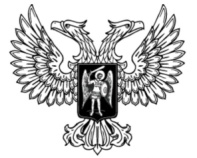 ДОНЕЦКАЯ НАРОДНАЯ РЕСПУБЛИКАЗАКОНО ВНЕСЕНИИ ИЗМЕНЕНИЙ В ЗАКОН ДОНЕЦКОЙ НАРОДНОЙ РЕСПУБЛИКИ «О ТАМОЖЕННОМ РЕГУЛИРОВАНИИ В ДОНЕЦКОЙ НАРОДНОЙ РЕСПУБЛИКЕ»Принят Постановлением Народного Совета 15 января 2020 годаСтатья 1Внести в Закон Донецкой Народной Республики от 25 марта 2016 года 
№ 116-IНС «О таможенном регулировании в Донецкой Народной Республике» (опубликован на официальном сайте Народного Совета Донецкой Народной Республики 25 апреля 2016 года) следующие изменения:1) статью 11 дополнить пунктом 161 следующего содержания:«161) индикативные цены – цены на товары, которые отвечают ценам, сложившимся или складывающимся на соответствующий товар на рынке экспорта или импорта на момент осуществления экспортной (импортной) операции с учетом условий поставки и условий осуществления расчетов, определенных согласно нормативным правовым актам Правительства Донецкой Народной Республики;»;2) часть 1 статьи 24 изложить в следующей редакции:«1. Ввоз товаров, транспортных средств и иных предметов на таможенную территорию Донецкой Народной Республики и их вывоз с указанной территории влекут за собой обязанность декларанта поместить товары под один из таможенных режимов, предусмотренных настоящим разделом, и соблюдать такой таможенный режим. Товары, перемещение которых через таможенную границу Донецкой Народной Республики осуществляется в соответствии с упрощенным порядком пропуска товаров, транспортных средств и иных предметов с сопредельным государством, утвержденным Правительством Донецкой Народной Республики, не подлежат помещению в таможенные режимы.»;3) в статье 115:а) часть 2 дополнить словами «, за исключением случаев, определенных настоящим Законом.»;б) дополнить частью 4 следующего содержания:«4. Правительство Донецкой Народной Республики имеет право исходя из принципа взаимности, устанавливать в отношении отдельных государств упрощенный порядок пропуска товаров, транспортных средств и иных предметов через таможенную границу Донецкой Народной Республики с сопредельным государством.»;4) статью 243 после слова «которая» дополнить словами «рассчитывается на момент пересечения таможенной границы Донецкой Народной Республики и»;5) статью 245 дополнить частью 7 следующего содержания:«7. В целях предотвращения нарушений таможенного законодательства в части уклонения от уплаты таможенных платежей путем занижения таможенной стоимости товаров, ввозимых на таможенную территорию Донецкой Народной Республики в соответствии с таможенным режимом импорта, Правительство Донецкой Народной Республики утверждает перечень товаров, на которые устанавливаются индикативные цены для расчета таможенной стоимости, а также положение о применении индикативных цен.»;6) в части 3 статьи 246:а) пункт 3 признать утратившим силу;б) пункт 4 признать утратившим силу;7) в статье 247:а) пункт 5 части 2 изложить в следующей редакции:«5) транспортные (перевозочные) документы;»;б) часть 2 дополнить пунктом 51 следующего содержания:«51) если по условиям поставки расходы на транспортировку не включены в стоимость товара – документы, содержащие сведения о стоимости перевозки оцениваемых товаров;»;в) в абзаце первом части 3 слово «календарных» заменить словом «рабочих»;8) в статье 248:а) пункт 2 части 4 изложить в следующей редакции:«2) предоставлять декларанту или уполномоченному им лицу письменную информацию относительно порядка и методов определения таможенной стоимости, применяемых при корректировке заявленной таможенной стоимости, а также относительно оснований для осуществления такой корректировки.»;б) часть 6 дополнить пунктом 5 следующего содержания:«5) если заявленная таможенная стоимость товаров является ниже уровня индикативных цен, установленных в соответствии с положениями части 7 статьи 245, части 3 статьи 260 настоящего Закона.»;9) в статье 249:а) пункт 3 части 2 признать утратившим силу;б) часть 3 изложить в следующей редакции:«3. Форма и порядок принятия решения о корректировке таможенной стоимости товаров утверждаются Правительством Донецкой Народной Республики.»;10) в части 5 статьи 251 слова «(минимальная стоимость)» 
исключить;11) в части 10 статьи 252:а) подпункт «а» пункта 1 изложить в следующей редакции:«а) комиссионные и брокерские расходы на закупку 
товаров, за исключением комиссионных, которые являются платой 
покупателя своему агенту за оказание услуг, связанных с 
представительством его интересов за рубежом для закупки оцениваемых товаров;»;б) пункт 1 дополнить подпунктом «а1» следующего содержания:    «а1) на осуществление таможенного оформления в стране экспорта товаров. Порядок включения расходов на осуществление таможенного оформления в стране экспорта товаров в таможенную стоимость 
определяется республиканским органом исполнительной власти, 
реализующим государственную политику в сфере налогообложения и таможенного дела;»;в) абзац четвертый пункта 3 изложить в следующей редакции:   «Порядок расчета роялти и лицензионных платежей, которые должны быть добавлены к цене товара, определяется Правительством Донецкой Народной Республики;»;г) пункт 5 после слов «расходы на транспортировку» дополнить словами «и экспедирование»;12) в статье 258:а) часть 1 изложить в следующей редакции: «1. В случае, когда таможенная стоимость товаров не может быть определена путем последовательного использования методов, указанных в статьях 252–257 настоящего Закона, таможенная стоимость оцениваемых товаров определяется исходя из принципов и положений настоящей главы на основании сведений, которые имеются в распоряжении таможенных органов.»;б) часть 2 изложить в следующей редакции:«2. Методы определения таможенной стоимости товаров, используемые в соответствии с настоящей статьей, являются теми же, что и предусмотренные статьями 252–257 настоящего Закона, однако при определении таможенной стоимости в соответствии с настоящей статьей допускается гибкость при их применении. В частности, допускается следующий подход:1) для определения таможенной стоимости оцениваемых товаров за основу может быть принята стоимость соглашения относительно идентичных или подобных (аналогичных) товаров, произведенных в иной стране, чем страна, в которой были произведены оцениваемые товары;2) при определении таможенной стоимости оцениваемых товаров на основе стоимости соглашения относительно идентичных или подобных (аналогичных) товаров допускается разумное отклонение от установленных соответственно статьями 253 и 254 настоящего Закона требований о том, что идентичные оцениваемым или подобные (аналогичные) с оцениваемыми товары должны быть экспортированы в период времени, который совпадает со временем экспорта оцениваемых товаров или является максимально приближенным к нему;3) при определении таможенной стоимости оцениваемых товаров за основу может быть принята стоимость соглашения относительно идентичных или подобных (аналогичных) товаров в случае отсутствия информации о качестве и репутации на рынке таких товаров; 4) при определении таможенной стоимости оцениваемых товаров за основу может быть принята стоимость соглашения относительно идентичных или подобных (аналогичных) товаров в случае отсутствия информации о коммерческих условиях, на которых эти товары продаются на экспорт в Донецкую Народную Республику;5) для определения таможенной стоимости оцениваемых товаров за основу может быть принята таможенная стоимость идентичных оцениваемым или подобных (аналогичных) с оцениваемыми товаров, определенная в соответствии со статьями 256 и 257 настоящего Закона;6) при определении таможенной стоимости оцениваемых товаров в соответствии со статьей 256 настоящего Закона допускается отклонение от срока, установленного частью 3 статьи 256 настоящего Закона.»;в) дополнить частью 21 следующего содержания:«21. В случае наличия возможности применения нескольких методов определения таможенной стоимости товаров в соответствии с частью 2 настоящей статьи необходимо придерживаться последовательности их применения.»;г) пункт 3 части 3 признать утратившим силу;д) пункт 4 части 3 признать утратившим силу;е) пункт 5 части 3 признать утратившим силу;ж) дополнить частью 5 следующего содержания:«5. Таможенная стоимость ввозимых товаров, определенная в соответствии с настоящей статьей, в максимально возможной степени должна основываться на ранее определенных таможенных стоимостях.»;13) в части 1 статьи 259 слова «таможенных платежей» заменить словами «таможенной пошлины и (или) акцизного налога»;14) статью 260 дополнить частью 3 следующего содержания: «3. В целях предотвращения вывоза за пределы Донецкой 
Народной Республики отдельных видов товаров по заниженным ценам,
а также обеспечения валютных поступлений от экспортных операций в надлежащих объемах Правительство Донецкой Народной Республики 
утверждает перечень товаров, на которые устанавливаются индикативные цены для расчета таможенной стоимости, а также положение о применении индикативных цен.»;15) статью 262 дополнить частью 5 следующего содержания:«5. Таможенные органы вправе выдавать предварительные решения по классификации товаров согласно Товарной номенклатуре внешнеэкономической деятельности на основании заявления, направленного заявителем в письменной форме в Таможенную службу Донецкой Народной Республики.Порядок принятия предварительных решений по классификации товаров согласно Товарной номенклатуре внешнеэкономической деятельности утверждается республиканским органом исполнительной власти, 
реализующим государственную политику в сфере налогообложения и таможенного дела.».Глава Донецкой Народной Республики					   Д. В. Пушилинг. Донецк16 января 2020 года№ 94-IIНС